  Тест общей оценки психологического климатаИнструкция: Оцените, пожалуйста, психологический климат в Вашем коллективе. Вам необходимо выбрать правое или левое утверждение. Для этого следует прочесть сначала предложение слева, затем – справа и после этого вычеркнуть ту оценку, которая наиболее соответствует истине:3 – свойство, указанное слева проявляется в коллективе всегда;2 – свойство проявляется в большинстве случаев;1 – свойство проявляется достаточно часто;0 – ни это, ни противоположное (указанное справа) свойство не проявляются достаточно ясно или то и другое проявляются в одинаковой степени;–1 – достаточно часто проявляется противоположное свойство (указанное справа);–2 – свойство проявляется в большинстве случаев;–3 – свойство проявляется всегда.На каждой строчке должно быть только одно зачеркивание. Анкета анонимна. Данные будут обрабатываться в общем виде.Регистрационный бланкОбработка результатов1. Оценки, отмеченные опрошенными, необходимо перекодировать следующим образом:2. Для каждого опрошенного вычисляется коэффициент субъективной оценки социально-психологического климата (К): складываются баллы по всем 13 пунктам анкеты и полученная сумма делится на количество этих пунктов, то есть на 13.3. Вычисляется средний коэффициент субъективных оценок социально-психологического климата (Кср): складываются коэффициенты субъективных оценок всех членов группы, полученная сумма делится на количество опрошенных. Полученный Кср может изменяться от 1,0 до 7,0. Чем выше коэффициент, тем благоприятнее оценка психологического климата (ОПК).4. Для получения вывода о наиболее проблемных точках коллектива, трудностях его становления необходимо вычислить средние коэффициенты субъективных оценок для каждого из 13 пунктов ОПК: Кср 1, Кср 2, Кср 3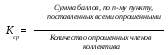 Интерпретация1. Средний коэффициент субъективных оценок ОПК позволяет охарактеризовать климат коллектива следующим образом:От 5,5 до 7,0 – благоприятный, здоровый;От 4,7 до 5,4 – неустойчивый, но достаточно благоприятный;От 3,9 до 4,6 – средне благоприятный;От 1,0 до 3,8 – неблагоприятный.2. Чем ниже оценивается коллективом тот или иной пункт ОПК, тем больше неудовлетворенность сотрудников этой стороной взаимоотношений.Преобладает доброе жизнерадостное настроение3210-1-2-3Преобладает подавленное, пессимистическое настроениеДоброжелательность во взаимоотношениях, дружеское расположение3210-1-2-3Конфликтность в отношениях, агрессивность, апатияВзаимное расположение и понимание между микрогруппами внутри коллектива3210-1-2-3Группировки конфликтуют между собойЧленам коллектива нравится бывать вместе, участвовать в совместных делах, проводить свободное время3210-1-2-3Члены коллектива проявляют отрицательное отношение к более тесному общению, отказываются от участия в совместных делахНеудачи или успехи отдельных членов коллектива вызывают сопереживание и искреннее участие всех членов коллектива3210-1-2-3Неудачи или успехи отдельных членов коллектива оставляют равнодушными других, а иногда вызывают недобрую зависть и злорадствоПреобладают одобрение и поддержка, упреки и критика высказываются с добрыми побуждениями3210-1-2-3Критические замечания носят характер явных и открытых выпадовЧлены коллектива с уважением относятся к мнению друг друга3210-1-2-3В коллективе каждый считает свое мнение главным и нетерпим к мнению другихВ трудные минуты происходит эмоциональное единение коллектива, когда «один за всех, и все за одного»3210-1-2-3В трудных случаях коллектив «раскисает», наблюдается растерянность, возникают ссоры, взаимные обвиненияДостижения или неудачи коллектива переживаются всеми как их собственные3210-1-2-3Достижения или неудачи коллектива не находят отклика у его членовОтношение к новичкам доброжелательное и участливое3210-1-2-3Новички чувствуют себя лишними, чужими, к ним нередко проявляется враждебностьКоллектив быстро откликается, если нужно сделать полезное для всех дело3210-1-2-3Коллектив невозможно поднять на совместное дело, каждый думает только о собственных интересахВ коллективе существует справедливое отношение ко всем членам, здесь всегда поддерживают слабых, выступают в их защиту3210-1-2-3Коллектив разделяется на «привилегированных» и «пренебрегаемых», слабых нередко высмеивают, относятся к ним снисходительноУ членов коллектива появляется чувство гордости за свой коллектив, если его отмечают руководители3210-1-2-3К похвалам и поощрениям коллектива здесь относятся равнодушноОценка3210-1-2-3Баллы7654321